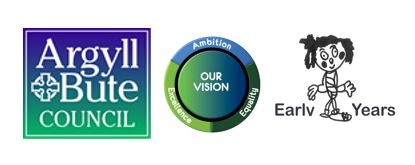 Enrolling your child for Early Learning and Childcare (ELC)Dear Parent/CarerThis form should be completed to register for ELC in Argyll and Bute or if you are moving ELC settings.  Your child’s original birth certificate must be submitted/presented with this form.The form requests important information, necessary for the safety and wellbeing of your child at ELC.  Argyll and Bute Council have a legal responsibility to ensure that this information is up-to-date.  The information that you provide will ensure we continue to offer an education service that meets the needs of all children and young people and that your child’s legal rights in ELC are recognised.  The child’s general legal rights are listed in the Children (Scotland) Act 1995, the Equality Act 2010 and in the European Convention on Human Rights.Current data protection legislation requires us to publish Privacy Notices to tell you why and how we will process your information. This form is covered by the Education – General Privacy Notice https://www.argyll-bute.gov.uk/privacy/education-general. If you require the form or Privacy Notice in an alternative format, please contact Argyll House, 91 Alexandra Parade, Dunoon, Argyll, PA23 8AJ, argyllhousereception@argyll-bute.gov.uk  01369 704000.You must inform the ELC Setting if your child has previously attended ELC in Scotland to ensure continuity of records.Early Learning and Childcare (ELC) Application Form: 2023-2024Name of ELC Setting: ………………………………………………………………………………      Previous ELC Setting (if applicable): ………………………………………………………..Your child’s Birth Certificate must be shown at time of registrationSection 1: Child’s Personal DetailsSection 2: Contact InformationThroughout this application, the word ‘parent’ should be interpreted as including the child’s carer or legal guardian.The mobile for the main parent may be used to contact parents by SEEMiS Text Messaging Service.When a child is ill or hurt, we will make contact as per chosen priority below in the first instance. Please provide details of an emergency contact that can collect your child from your ELC setting if you are unavailable. All sections must be completed. Parent 1 (Primary Contact)		Parent 2Emergency ContactsSection 3: Health InformationIt is your responsibility to:Inform the ELC setting if your child develops any contagious or infections disease(s). Discuss dispensing of any medication. Advise of all health issues (medical staff do not pass information to the ELC setting.Looked After ChildrenA child is looked after when:-He or she is the subject of a supervision requirement at home, with relatives or friends in accommodation (i.e. foster/residential care or residential schools).-He or she is accommodated by the Council under section 25 of the children (Scotland) Act 1995 -He or she is the subject of an order, authorisation or warrant in relation to a place of safety, child protection order or permanence order. Section 4: Early Learning and Childcare ProvisionYou must provide your 3 choices of ELC SettingBlended Placement (requesting funded hours across more than one ELC setting) Funded Early Learning and Childcare Hours RequestedPlease note the times you wish your child to attend, in line with the settings pattern of provision. *Whilst Early Years aims to be aware of parents’ needs and would wish to be supportive in meeting parents’ requirements, it will not always be possible to offer the first choice ELC setting or hours.Section 5: Additional InformationAsylum Status – please tick one category (if applicable)Main Home LanguageIntended Primary SchoolIf known please state the name of the primary school you intend to send your child toSection 6: DeclarationI declare that to the best of my knowledge the information given is correct. I will notify the ELC setting of changes to the above information.Signature of Parent/Carer: ______________________________Print Name:		     ______________________________	Date:			     ______________________________The information requested in Section 7 is not required for us to provide your child with Education and therefore you have the choice not to provide responses. Argyll and Bute Council is committed to ensure we provide equality of opportunity and eliminate discrimination and your responses to the information below will help us meet our legislative requirements under the Equalities Act 2010.Section 7: Heritage InformationEthnic Background - Ethnic Origin (please tick)Child’s Religion (please tick)National Identity (please tick)Marketing Information To assist us in our marketing strategies please tick below to indicate how you were informed of the registration processArmed Forces Information Armed Forces information is not required for us to provide your child with Education and therefore you have the choice not to provide a response to this question. However, completing this section may allow the Council to apply for a grant from the MOD to help support schools who have children whose parent/carers are Armed Forces.For setting/office use only:For setting/office use only:Admission Date:Date record transferred to NAMS:Birth certificate Number:Passport number:Category Assigned: ELC Setting Manager Name: ELC Setting Manager Signature:ForenameSurname (as per birth certificate)Known asDate of BirthGender (M/F)Home Tel No:Home Address & PostcodeRelationship to child i.e. Mother/Father/guardianTitle (Mr, Mrs, Mx, Miss etc)Forename Surname Address (tick if same as child)PostcodeDaytime Telephone Mobile Number Email addressPreferred contact e.g. email, letter, mobile SMS Can be contacted in an emergencyYes/NoYes/NoCan collect childYes/NoYes/NoEmergency contact 1Emergency contact 2Title (Mr, Mrs, Mx etc)Forename Surname Address (tick if same as child)PostcodeDaytime TelephoneMobile Number Email addressRelationship to child i.e. Mother/Father/Grandparent Yes (please provide detail)Yes (please provide detail)Yes (please provide detail)NoDoes your child have any long term illness/condition/disability?Does your child have any long term illness/condition/disability?If your child has a disability, can you provide copies of a professional assessment confirming this?If your child has a disability, can you provide copies of a professional assessment confirming this?Does your child have additional support needs (ASN)?If yes, do they have a ‘Child’s Plan?’Does your child have additional support needs (ASN)?If yes, do they have a ‘Child’s Plan?’Does your child have any allergies e.g nuts? Does your child have any allergies e.g nuts? Are there any other health problems of which we should be aware?Are there any other health problems of which we should be aware?GP Practice and name Telephone NumberAddressName of Health VisitorYesNoIs your child ‘Looked After’?ELC Setting1st choice2nd choice3rd choiceYes, and I will complete this form with each ELC settingNoAre you requesting a blended placement?MonTuesWedThursFriAMPMFULL DAYYesNoDo you have any other children who attend this Early Learning and Childcare setting or school? Asylum SeekerRefugeePlease tell us the main language spoken, if not EnglishName of SchoolWhite ScottishAfrican – African/Scottish/BritishCaribbean or black – OtherNot DisclosedWhite OtherAsian – Indian/British/ScottishCaribbean or black – Caribbean/British/ScottishNot KnownWhite Gypsy/TravellerAsian – Pakistan/British/ScottishAsian – Bangladeshi/British/ScottishWhite – Other BritishAsian – Chinese/British/ScottishAfrican -OtherWhite - PolishMixed or multiple ethnic groupsOther- ArabBuddhistChristian HinduJewishMuslimSikhNot Disclosed OtherNot Known None If not stated, please state religion here:If not stated, please state religion here:If not stated, please state religion here:If not stated, please state religion here:If not stated, please state religion here:ScottishEnglishNorthern IrishWelshBritishNot DisclosedNot Known OtherIf not stated above, please state national identity here If not stated above, please state national identity here If not stated above, please state national identity here If not stated above, please state national identity here If not stated above, please state national identity here If not stated above, please state national identity here If not stated above, please state national identity here If not stated above, please state national identity here Local PressNational PressLocal Primary School ELC SettingCouncil Building e.g. libraries, community centresFriends/relations Doctor surgeriesFamily Information Service Other: Please explain Other: Please explain Parent  is currently a serving member or has previously served in the Armed Forces (please complete below as appropriate)Parent  is currently a serving member or has previously served in the Armed Forces (please complete below as appropriate)Parent  is currently a serving member or has previously served in the Armed Forces (please complete below as appropriate)Parent  is currently a serving member or has previously served in the Armed Forces (please complete below as appropriate)Regular:Reserve:                             Veteran:             Not applicable: Do not wish to disclose this information:                         Do not wish to disclose this information:                         Do not wish to disclose this information:                         Do not wish to disclose this information:                         